Tester Signature: Robert Morrell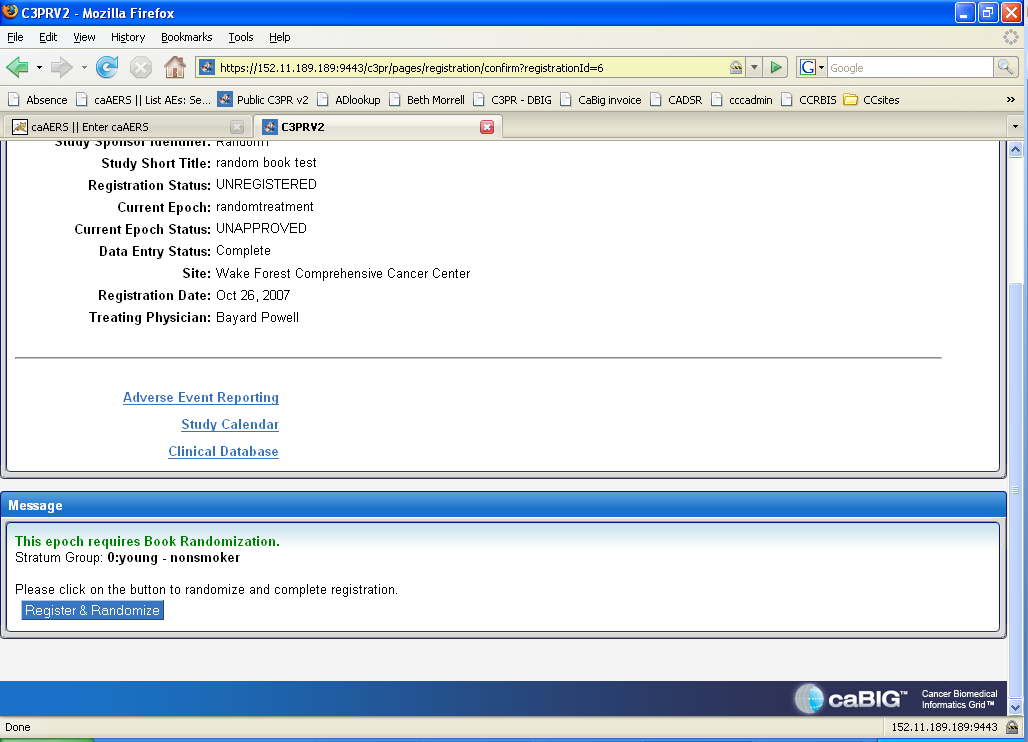 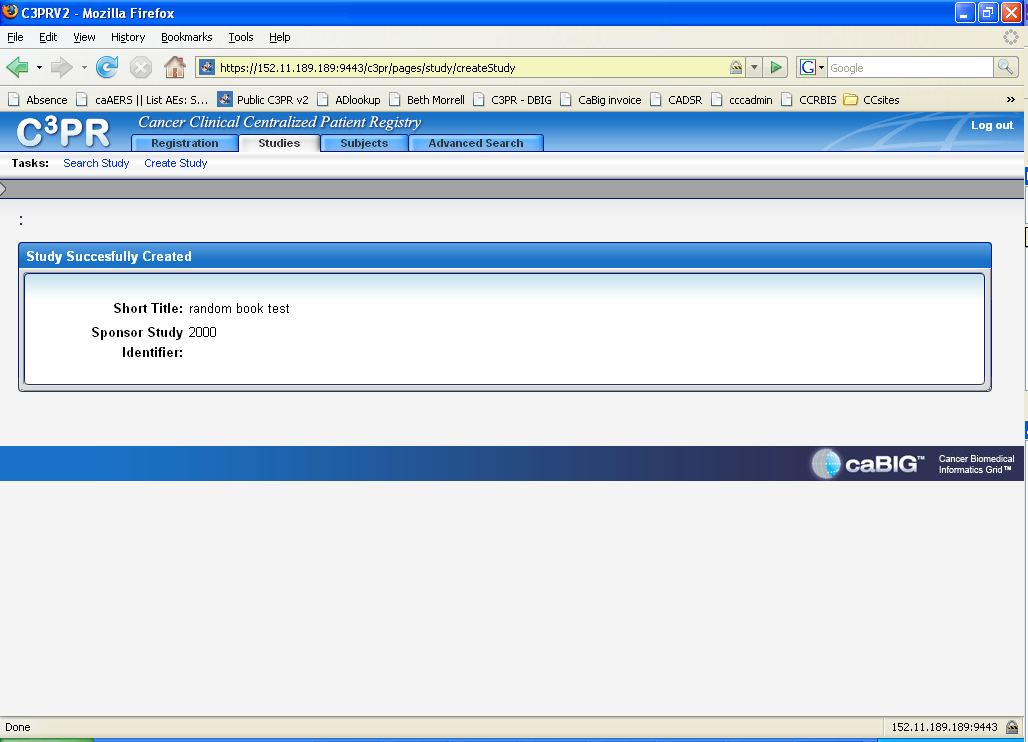 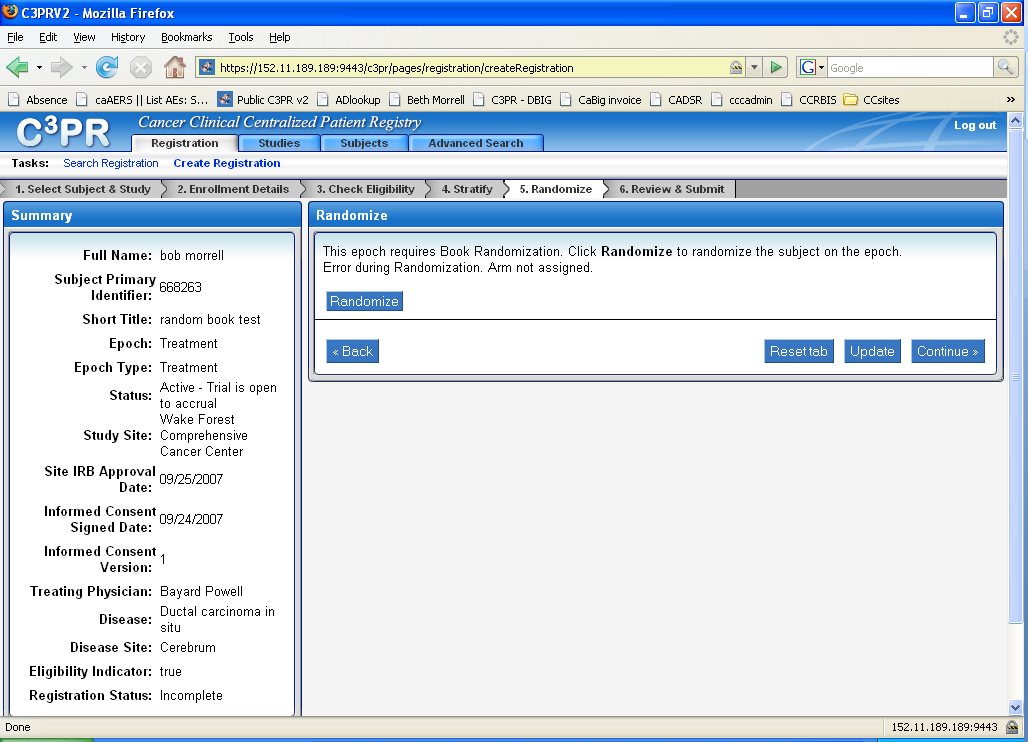 Test Script Number: create__study_with_randomized blockcreate__study_with_randomized blockcreate__study_with_randomized blockcreate__study_with_randomized blockModule:Tester Name: Tester Name: Robert MorrellPass/Fail:PASSUse Case #:Use Case #:Username:Test Date:Test Date:10/26/2007Pass/Fail:PASSEstimated Execution Time: Estimated Execution Time: Estimated Execution Time: Estimated Execution Time: Actual Execution Time:Actual Execution Time:3 hours3 hours3 hoursTest Objective: create a new study using a randomized block. And show that the correct arm can be chosen at the time of registrationTest Objective: create a new study using a randomized block. And show that the correct arm can be chosen at the time of registrationTest Objective: create a new study using a randomized block. And show that the correct arm can be chosen at the time of registrationTest Objective: create a new study using a randomized block. And show that the correct arm can be chosen at the time of registrationTest Objective: create a new study using a randomized block. And show that the correct arm can be chosen at the time of registrationTest Objective: create a new study using a randomized block. And show that the correct arm can be chosen at the time of registrationTest Objective: create a new study using a randomized block. And show that the correct arm can be chosen at the time of registrationTest Objective: create a new study using a randomized block. And show that the correct arm can be chosen at the time of registrationTest Objective: create a new study using a randomized block. And show that the correct arm can be chosen at the time of registrationTest Objective: create a new study using a randomized block. And show that the correct arm can be chosen at the time of registrationTest Objective: create a new study using a randomized block. And show that the correct arm can be chosen at the time of registrationTest Objective: create a new study using a randomized block. And show that the correct arm can be chosen at the time of registrationTest Setup: Create a randomized block of text in the required formatTest Setup: Create a randomized block of text in the required formatTest Setup: Create a randomized block of text in the required formatTest Setup: Create a randomized block of text in the required formatTest Setup: Create a randomized block of text in the required formatTest Setup: Create a randomized block of text in the required formatTest Setup: Create a randomized block of text in the required formatTest Setup: Create a randomized block of text in the required formatTest Setup: Create a randomized block of text in the required formatTest Setup: Create a randomized block of text in the required formatTest Setup: Create a randomized block of text in the required formatTest Setup: Create a randomized block of text in the required formatRelated Requirements 
or Configuration Change Requests (Number/Description):  Related Requirements 
or Configuration Change Requests (Number/Description):  Related Requirements 
or Configuration Change Requests (Number/Description):  Test ActionExpected ResultsPass / FailActual Results/CommentsgForge Tracker Bug IDClick Studies tab, click Create Study link, fill the required information for Details, epochs and arms and eligibility tabs, book randomization chosenPassDetails on these tabs are filled out in the normal create a study tab, Arm A and Arm B are created, only one epochCreate a 2X3 strata around years drinking and sexual activity questions PassIn the randomized book section copy and paste the book text into the space provided and click continueDisplay of randomized block entrypassText is comma delimited Attempted to upload file, this failed9664Register a patientIncomplete randomization with a window containing a randomize button for this patient expected Randomization to Arm BFail/PassRandomize button appears at bottom of last screen, but does not do anything when pressed. Semantic Bits loaded a new tag file that missed our release, and it then generated an out of book message, investigation revealed that book sequences must be number from zero, and after redoing the entire script on a new trial with the corrected book, it worked9736